RAPPORTAGE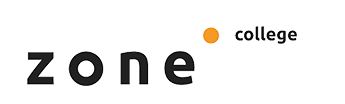 IO (integrale opdracht): Bedrijfsvoering veehouderijbedrijfNiveau 3Algemene informatieWerkwijze inleverenInlevermomenten hoofdstukkenBij de diverse hoofdstukken is een planning gemaakt, deze kan je terug vinden in de wikiwijs of/en wordt uitgedeeld door de IO begeleidend docent. Het is verplicht om de gevraagde uitwerkingen op de inleverdatum in te leveren. Leveren studenten de gevraagde uitwerkingen NIET in dan verspeel je de mogelijkheid tot een “tussenbeoordeling”. Bij een eerste beoordeling krijgt de student de kans om feedback te ontvangen en het hoofdstuk te verbeteren. Een gemiste eerste beoordeling is een 1 en mist de student mogelijkheid om feedback te ontvangen. Deze eerste beoordeling wordt genoteerd in het toetsplan en is zichtbaar op het rapport.Inlevermoment gehele rapportageDe gehele rapportage dient uiterlijk te worden ingeleverd op de datum vermeld in de planning, bij het team Veehouderij in het kantoor Veehouderij of in cum laude (de docent geeft aan wat hij/zij graag wil). De rapportage moet voorzien zijn van een handtekening van de veehouder. Dit is al de herkansing, aangezien de student de mogelijkheid heeft gehad om de hoofdstukken van de rapportage bij de eerste beoordeling in te leveren.Indien zonder geldige reden (alleen via de IO begeleidende docent verkrijgbaar) de rapportage te laat wordt ingeleverd, betekent dat uitsluiting van het mondeling en wordt de herkansing van de rapportage beoordeeld met een 1.0 Finale HerkansingAls de rapportage door de inhoud onvoldoende is: Het gemiddelde cijfer van de rapportage is lager dan 5,5 en elk hoofdstuk moet voldoen aan de eis van minimaal een 4.5, moet er een finale herkansing plaatsvinden. Deze finale herkansing houdt in dat het verslag opnieuw na bespreking samen de beoordelende docent verbeterd moet worden. Vanzelfsprekend zijn de eisen voor het verslag hetzelfde als de bovengenoemde eisen. Uitvoering van de rapportageBedrijfsvoering: hoofdopdrachtVoor de kerstvakantie:Verzamelen van de nodige gegevens van het bedrijf, verplicht inleveren als bijlage; Melkveehouder (klasgenoot)Kringloopwijzer,CRV mineraal (BEX),Bodemanalyseformulier gras hoge PAL,Bodemanalyseformulier gras lage PAL,Bodemanalyseformulier mais,PluimveehouderGegevens uit boekhoudrapport,Afleverbonnen alle gebruikte voeders,Productiegegevens van de afgelopen 3 koppels,Entschema,Bedrijfsgezondheidsplan,Bedrijfsbehandelplan, Managementgids gebruikte merken,Uitvoeren van praktische handelingen op het bedrijf:maken en beoordelen van een profielkuil, maken van foto’s van de profielkuil, interview met natuurvereniging,interview biologische pluimveehouder,gesprek fokkerijorganisatie.TipIn de vaardighedenleerlijn staat dat je verschillende buitenschoolse activiteiten moet volgen. Gebruik deze buitenschoolse activiteiten voor informatie voor het verslag.Hoofdstuk 1		Kringloopwijzer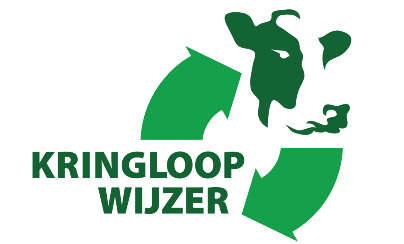 Huidige situatieVul voor het bedrijf de onderstaande checklist in met resultaten uit de kringloopwijzer. Voeg de kringloopwijzer toe als bijlage aan het verslag.AnalyseBenoem vier punten waarin de kringloopwijzer van het bedrijf slechter scoort dan de LEI-bin norm. Zet de vier punten in volgorde van te behalen winst, dus de onderdelen die het meest bijdragen aan overschot/verlies bovenaan.UitwerkingWerk de vier punten uit in een verbeterplan. Als geheugensteuntje kun je gebruik maken van het ‘dashboard kringloopwijzer en beweidingsplan’, deze is te vinden in de wikiwijs bedrijfsvoering.  Als er een relatie is met bijvoorbeeld voeding of bodem, geef dat dan aan.Werkblad		KringloopwijzerBedrijf:Jaar: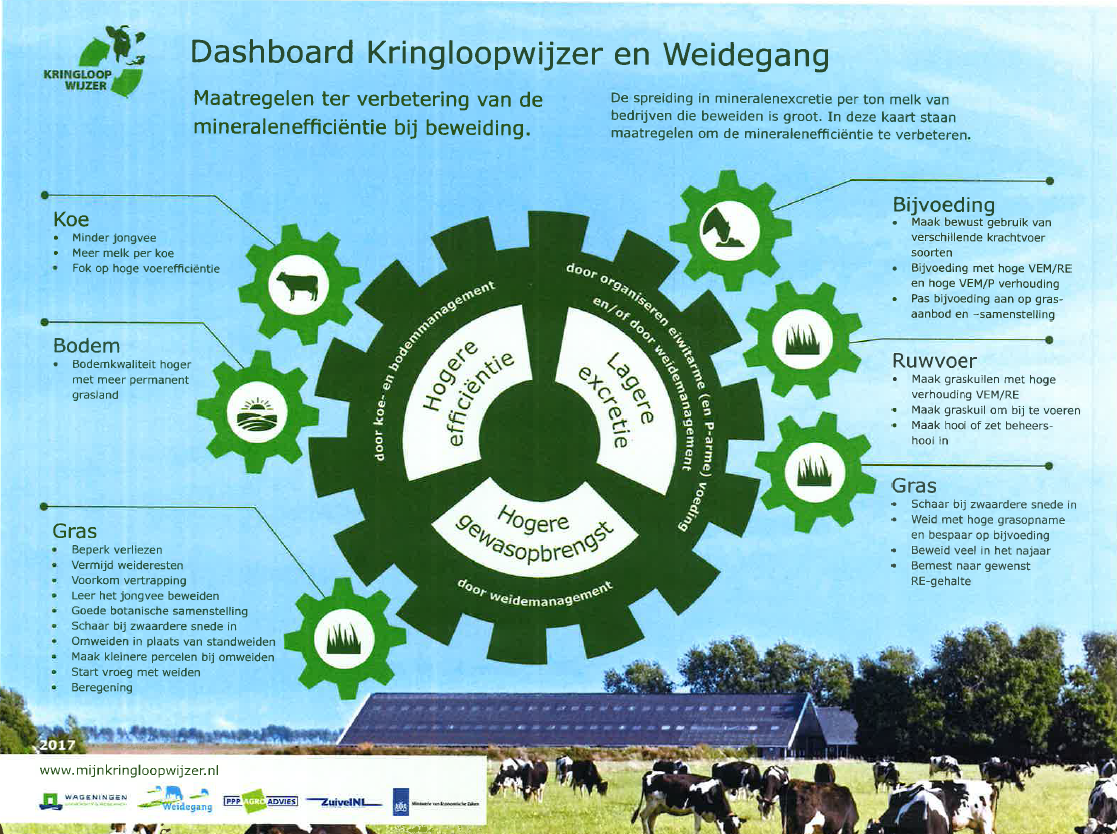 Hoofdstuk 2	Bodemconditiescore, bodemkwaliteit en bemestingParagraaf 2.1		Mest en bemestingPlaatsingsruimte stikstof en fosfaatVoor deze opdracht kun je gebruik maken van CRV MineraalBereken de plaatsingsruimte dierlijke mest op het bedrijf gelet op stikstof. Noteer ook hoeveel kuub rundveedrijfmest per hectare uitgereden mag worden op basis van stikstof. Noteer je berekeningen.Plaatsingsruimte N uit dierlijke mest = derogatienorm voor het bedrijf (230 kg of 250 kg) x aantal ha. De hoeveelheid N uit dierlijke mest, die op het bedrijf kan worden ingezet is  …….. kg. Bij 4 kg N per m3 komt dat overeen met ………. m3mest.Bereken de plaatsingsruimte dierlijke mest op het bedrijf gelet op de fosfaat. . Noteer ook hoeveel kuub rundveedrijfmest per hectare uitgereden mag worden op basis van fosfaat. Noteer je berekeningen.Gebruik voor deze opdracht de tabellen van het RVO: https://www.rvo.nl/onderwerpen/agrarisch-ondernemen/mestbeleid/mest/tabellen-en-publicaties/tabellen-en-normen (tabel 2)Gebruiksruimte stikstofGebruik voor deze opdracht de tabellen van het RVO: https://www.rvo.nl/onderwerpen/agrarisch-ondernemen/mestbeleid/mest/tabellen-en-publicaties/tabellen-en-normen (tabel 1)Bereken de totale stikstofgebruiksruimte voor het bedrijf, noteer je berekeningen.Mestproductie en mestgebruik:Gebruik voor deze opdracht de tabellen van het RVO: https://www.rvo.nl/onderwerpen/agrarisch-ondernemen/mestbeleid/mest/tabellen-en-publicaties/tabellen-en-normen (tabel 4 en tabel 6)Bereken de totale hoeveelheid geproduceerde mest op het bedrijf, gebruik hiervoor de onderstaande gegevens. Aantal melkkoeien: 				……… melkkoeien.Productie en ureumgetal:			……… liter en ………Forfaitaire mestproductie per 7 maand: 	……… m3 ,  dat is …….. m3 per maand.Weideperiode: …… maand , ….. uur beweiding per dag, mestproductie tijdens de staluren: ….. m3  per maand.Mestproductie melkvee stalperiode: 	…….. mk  x ……… m3 per mnd x……. mnd =……… m3 .Mestproductie melkvee weideperiode: 	……. mk x…….. m3 per mnd x …… mnd =    ……… m3Mestproductie pinken: 			……………. x ……….. m3  per dier per jaar =  ..……. m3Mestproductie jongvee < 1 jaar : 		……… x ……. m3 per dier per jaar =	       ..…….. m3Mestproductie overige dieren:							       .……… m3Totale mestproductie op het bedrijf (kringloopwijzer of CRV mineraal):	      ……… m3	Af te voeren mest								…………. m3	In te zetten mest op bedrijf							..………… m3Mest in te zetten op maisland: ….. ha x …….. m3 per ha =			………….. m3	Mest beschikbaar voor grasland:						…………… m3aantal ha grasland: …… ha, 	mest beschikbaar per ha grasland:		..……….. m3Bemestingsplan graslandMaak op basis van de bodemanalyseformulieren een bemestingsplan voor twee graslandpercelen van het bedrijf; een perceel met een hoge fosfaattoestand en een perceel met een lage fosfaattoestand. Voeg deze bodemanalyseformulieren toe aan het verslag. Gebruik voor het bemestingsplan de onderstaande werkbladenWerkblad Perceel 1 P- AL hoog getal: ……………Stikstof bemestingFosfaatbemestingKalibemestingWerkblad Perceel 2 P- AL laag getal: ……………Stikstof bemestingFosfaatbemestingKalibemestingBemestingsplan maisBekijk het bodemanalyseformulier van een maisperceel van het bedrijf. Voeg dit analyseformulier als bijlage toe aan het verslag. Maak voor dit perceel een bemestingsplan. Als je niet meer weet hoe dat moet, kun je hoofdstuk 3, bemesting, raadplegen uit de leereenheid ‘telen voedergewas’. Gebruik het onderstaande schema om de bemesting voor mais naar eigen inzicht in te invullen.Onder ‘te geven’ vul je in wat je wilt of moet geven. Voor fosfaat en kali vul je het getal in, dat op het analyseformulier staat. Voor stikstof vul je in wat je wilt geven. Minstens 180 kg voor percelen waar elk jaar veel mest opkomt of 205 kg voor percelen waar elk jaar weinig mest op komt. Zie paragraaf 4 voor verdere informatie.N mineraal voorjaar mag je 10 kg voor rekenen.Uit groenbemester mag je 25 kg voor rekenen als het een goed geslaagde groenbemester was, anders minder.Drijfmest: noteer soort drijfmest en hoeveel m3.Vul in hoeveel werkzame stikstof uit de drijfmest komt, zie paragraaf 3 van de kennisleerlijn van eenheid:……. Voor rundveedrijfmest is dat 2.8 kg per m3. Voor fosfaat en kali mag je alle fosfaat en kali uit de drijfmest meenemen als werkzame fosfaat en kali.Onder rijenbemesting vul je in welke meststof is gebruikt bij het inzaaien en hoeveel per ha gegeven is. Bijvoorbeeld 100 kg 25-0 : hiermee geef je 25 kg N en 0 kg fosfaat.Onder ‘aanvullende stikstof of kalibemesting’ kun je nog invullen als er een aanvullende kunstmest gift is uitgevoerd met bijvoorbeeld K 60Paragraaf 2.2		Bodemconditiescore en bodemkwaliteitBodemconditiescoreMaak voor twee percelen, een maisperceel en een graslandperceel, een bodemprofielkuil of gebruik een grondboor. Maak van de profielkuilen een foto en plaats deze in de rapportage.Bepaal de bodemgezondheid door te kijken naar de profielkuil bodemconditiescore. Daarvoor maak je gebruik van de ‘handleiding bepalen mijn bodemconditie’ deze kun je vinden in de wikiwijs bedrijfsvoering; http://mijnbodemconditie.nl/wp-content/uploads/sites/3/2018/06/handleiding-MijnBodemconditie-BodemConditieScore-Beemster.pdfDe score van de bodemconditie vul je in op het beoordelingsformulier: https://maken.wikiwijs.nl/bestanden/812132/formulier%20bodemconditiescore.pdfUitwerking ProfielfotoVoor deze opdracht heb je de foto’s nodig die je bij 1a hebt gemaakt. Geef in beide foto’s aan wat de dikte van de verschillende lagen is. Ook moet je storende lagen, ijzervlekken en andere afwijkingen beschrijven bij de foto.Geef de bewortelingsdiepte aan bij de foto. Maak een schatting van de hoeveelheid beschikbaar water voor het gewas met behulp van de tabel.BodemgeschiktheidsbeoordelingVerzamel de bodemanalyseformulieren van de twee percelen waarin je de profielkuil hebt gegraven. Voeg een kopie van het verslagformulier toe aan je verslag. Gebruik de informatie van de bodemanalyseformulieren voor het invullen van werkblad ‘bodemanalyseformulier’.Vul de belangrijkste bodemkundige eigenschappen van de twee percelen in, op het werkblad ‘beoordeling profiel’.Gebruik de gegevens van opdracht 1, 2 en 3a/b. Geef aan welke verbeteringen je moet doorvoeren om tot een betere bodemconditiescore te komen. Je moet voor elk onvoldoende punt een verbeterplan maken, zowel voor het grasland als voor het bouwland! Aandachtspunten zijn: pH, percentage organische stof, storende lagen in de bodem.Beoordelingsformulier bodemanalyseformulierWerkblad   Beoordeling profiel 1BodemgeschiktheidsbeoordelingPerceelnr's: __________  	(welke percelen hebben dit bodemtype)Totaal oordeel van dit bodemtype:  Werkblad  Beoordeling profiel 2BodemgeschiktheidsbeoordelingPerceelnr's: __________  	(welke percelen hebben dit bodemtype)Totaal oordeel van dit bodemtype:  Bodemkundige en cultuurtechnische kwaliteitenVul het formulier beoordeling bodemkundige en cultuurtechnische kwaliteiten in. Maak samen met de ondernemer een schatting van de agrarische waarde van de percelen van het bedrijf. Werkblad Beoordeling bodem- en cultuurtechnische kwaliteitenBodemeigenschappen en cultuurtechnische kwaliteiten op het projectbedrijfBodemtype(n): _____ % goed;  _____ % matig;  _____ % slecht (totaal 100%)Ontwatering: goed/matig/slecht*), omdat:Verkaveling: goed/matig/slecht*), omdat: Ontsluiting: goed/matig/slecht*), omdat:Agrarische waarde van de grond: Hoofdstuk 3 	Ondernemen met natuurJe gaat jezelf verdiepen in een aantal aspecten van ‘ondernemen met natuur’. Op dit moment wordt op heel veel bedrijven nog geproduceerd voor de wereldmarkt, oneerbiedig wel eens ‘voor de bulk’ genoemd.Bekijk met een open mind de andere mogelijkheden. Niet voor ieder bedrijf is het weggelegd ‘iets’ met natuur of landschap te gaan doen, maar voor sommige bedrijven zijn er zeker mogelijkheden.Huidige situatieZoek op in welk gebied je veehouder woont. Wat wordt in dit gebied gedaan aan natuurbeheer? Gebruik ook de informatie uit de kennisleerlijn om dit op te zoeken of de volgende website; https://www.bij12.nl/AnalyseNodig een bestuurslid, werkverdeler of acquisiteur ( = een persoon, die de opdrachten binnen haalt en contacten onderhoudt) van een agrarische natuurvereniging uit of ga op excursie en laat je goed voorlichten over het werkterrein en de bezigheden van deze vereniging. Dit mag je ook doen in groepjes van maximaal 5. Je moet in elk geval antwoorden krijgen op de onderstaande vragen. Werk de verkregen informatie uit in de rapportage. Let op: het is niet de bedoeling dat je de vragen met antwoorden in de tekst plakt. Wat is het werkgebied van de vereniging?Hoeveel leden heeft de vereniging?Wat zijn de belangrijkste doelstellingen van de vereniging?Welke pakketten voor agrarisch natuurbeheer kun je aanvragen in het werkgebied?Voert de vereniging ook zelf onderhoud uit? Dus is er een werkploeg van leden, die voor derden werkzaamheden uitvoeren?Wat is de omzet van de vereniging?Heeft de natuurvereniging nog speciale projecten zoals stoken op streekhout of projecten rondom weidevogels of akkervogels?Met welke instanties werkt de natuurvereniging samen?UitwerkingWat zou je bedrijf kunnen doen aan natuur inclusieve landbouw? Benoem hier 3 voorbeelden en werk deze uit. Heeft je veehouder hier interesse in? En wat vinden jullie hiervan?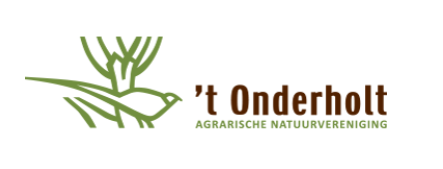 Een van de  eerste natuurverenigingen in het werkgebied van Zone college Hoofdstuk 4     Voeding Paragraaf 4.1 	VoerkwaliteitHuidige situatieMaak een totaal overzicht van alle voeders die gevoerd worden gedurende de periode binnen het bedrijf. Noteer van alle voeders het volgende:Leeftijd van dieren in wekenGemiddelde hoeveelheid per dier per dagOE, DS, Re, Rv en RcAminozuren; Methionine, Lysine, Cystine, TryptofaanGeef aan welke grondstoffen voorkomen in de voedersGeef aan of er organische zuren, kruiden en/of  enzymen zijn toegevoegdVoeg de afleverbonnen toe in de bijlage.AnalyseOnderzoek twee energierijke grondstoffen en twee eiwitrijke grondstoffen welke te vinden zijn op voerbon, geef aan wat deze grondstoffen bieden aan het pluimvee.Onderzoek welke mineralen en vitamine zijn toegevoegd in het voer, geef aan waarvoor deze dienen.Analyseer de voeders doormiddel van bijvoorbeeld de productiegevens te vergelijken met een gemiddelde/streefwaarde of ten opzichte van voorgaande jaren.UitwerkingGeef je conclusie over de kwaliteit van deze pluimveevoeders en geef ook aan of deze pluimveehouder de voeding nog zou kunnen verbeteren.Noteer de prijs van de voeders, en geef aan dit in verhouding staat tot de kwaliteit. Paragraaf 4.2	Biologisch boerenHuidige situatieVerzamel de voerbonnen van het bedrijf Verzamel ook de productie gegevens van de dieren. Voeg deze gegevens toe  in de bijlage.AnalyseZoek vergelijkingsgetallen van de productiegegevens van soort gelijke biologische bedrijven.Bekijk daarnaast vakbladen en zoek een artikel die vertelt over de biologische voeding.Interview een biologische pluimveeveehouder. En geef aan hoe een biologisch voeder verschilt van een gangbaar bedrijf. Noteer hiervoor de voedermiddelen, kg product, %DS voedermiddel, voeropname per dag, OE, Ruw Eiwt, Ruw vet, Ruwe celstof, verteerbaar lysine, v methionine en eventueel opvallende zaken.UitwerkingGeef aan wat veranderd moet worden op het bedrijf zodat er biologische producten kunnen worden verkocht.Bereken door middel van de kosten biologisch voer en de opbrengst van biologische eieren/vlees wat het financiële resultaat zou zijn.Hoofdstuk 5		VeestapelParagraaf 5.1	DiergezondheidHuidige situatieVul de hygiëne scan in; https://www.avined.nl/nieuws/vul-de-hygienescan-in Verzamel het entschema van het bedrijf. Tegen welke ziekte wordt geënt en waarom? Voeg het entschema toe in de bijlage.Noteer welke ziekten/parasieten het meest voorkomen op het bedrijf.AnalyseBeoordeel het antibiotica gebruik van het bedrijf met gevonden waarden; artikel internet, studieclub, dierenarts etc. Geef aan waar en waarom dit gebruik afwijkt van de streefwaarden. UitwerkingWat kan er verbeterd worden op het bedrijf? Zoek een artikel uit vakbladen of internet met tips of informatie over het verbeterpunt. Voor economie ben je bezig geweest met het invullen/berekenen van het saldo. Gebruik de ‘Begroting pluimvee saldo’ (begru) en kijk naar gezondheidskosten per koppel. Zoek vergelijkingscijfers over de gezondheidskosten van pluimvee en geef een oordeel over de gezondheidskosten die bij dit bedrijf worden gemaakt.Paragraaf 5.2	Fokkerij Huidige situatieWelke merken wordt er gebruikt op het bedrijf? Waarom heeft de pluimveehouder de keuze gemaakt voor deze merken?Ga in gesprek met de pluimveehouder. Welke organisatie levert zijn pluimvee? Waarom heeft hij hiervoor gekozen?Verzamel de productiegegevens het huidige of het vorige koppel.AnalyseBereid een gesprek voor met een fokkerij organisatie pluimvee. Zorg dat je tenminste 10 open vragen hebt, die de adviseur niet kan beantwoorden met ja of nee. Plan een gesprek in met een adviseur. Zoek een artikel in een vakblad met informatie over de merken die op dit bedrijf ingezet worden. Probeer tenminste twee sterke punten en twee zwakkere punten van dit merk te ontdekken.Vergelijk de productiegegeven van dit merk met de management gids. Op welke gebieden wijkt de huidige productie af van de management gids en hoe komt dit?UitwerkingGa met de pluimveehouder in gesprek. Bespreek wat de pluimveehouder zou kunnen doen (ter verbetering van de productie) naar aanleiding van de door jou verzamelde informatie.Maak hiervan een kort gespreksverslag.

Paragraaf 5.3	ManagementHuidige situatieBeoordeel het huisvestingsysteem door te kijken naar de volgende onderdelen; ventilatie, lichtintensiteit/schema’s, strooiselkwaliteit en afwijkend gedrag.Inventariseer de manier waarop welzijn wordt geïmplementeerd op het bedrijf. Verzamel de productiegegevens van de afgelopen 3 koppels.AnalyseVergelijk de huisvesting met de gewenste waarden/gedrag. Geef aan waar dit afwijkt.Onderzoek welke mogelijkheden er zijn binnen het bedrijf om het dierenwelzijn van het pluimvee te bevorderen. Gebruik hiervoor een artikel.Maak vergelijking tussen de afgelopen drie koppels. Geef aan waar de verschillen liggen en waarom dit zo gekomen is.UitwerkingGeef op basis van je analyse een drietal adviezen voor dit bedrijf Wat kosten de drie verbeterpunten? En wat levert de pluimveehouder dit op? Onderbouw de kosten en de opbrengst met een heldere berekening. Bespreek de uitkomst hiervan met de pluimveehouder.Zoek een passend filmpje bij de gegeven adviezen en plaats de link in het verslag.Hoofdstuk 6		Keten en KwaliteitVoor deze opdracht zoek je uit wat er komt kijken bij het starten van een eigen boerderijwinkel. Je maakt deze opdracht voor één van jullie praktijkleerbedrijven. Je kunt kiezen uit de volgende mogelijkheden:Vleesverkoop via bijv. automaatEierautomaatHet is uitdrukkelijk niet de bedoeling om een uitgebreide winkel op te starten, maak het niet te groot!Je bevindingen werk je uit in deze rapportage. Dit bespreek je met de pluimveehouder van je praktijkleerbedrijf. Het verslag bestaat uit de volgende onderdelen:Algemene introductie van het bedrijfBreng de bedrijfskolom van het praktijkleerbedrijf in beeld voor De huidige situatieNa opstarten boerderijwinkelDe bedrijfskolom is korter geworden. Beschrijf wat er in de nieuwe situatie verandert per schakel voor de onderwerpen:KwaliteitVoedselveiligheid Arbo en milieuGeef ook aan waarom dit verandert.Met de nieuwe boerderijwinkel kun je aansluiten bij een bestaand kwaliteitszorgsysteem of alles in eigen beheer doen. Leg uit waar jullie voor kiezen en wat de gevolgen daarvan zijn.Kans van slagenBreng in kaart of de boerderijwinkel op de huidige locatie een kans van slagen heeft.Kosten en opbrengsten: gebruik de Beg-ru voor het doorberekenen van je plan.Communicatie/ PR / afzet: denk na hoe je de boerderijwinkel onder de aandacht wilt brengen van potentiële klanten. Maak gebruik van de lessen communicatie.Hoofdstuk 7		EconomieVraag aan de economie docent het excel Beg-pluiVul de tabbladen in tot niet-toegerekende kosten en voeg deze toe aan het verslag.    X  VBedrijfLei-BinalgemeenalgemeenalgemeenalgemeenalgemeenAantal melkkoeienAantal pinkenAantal kalverenMelkproductie bedrijfMelkproductie per haMelkproductie per melkkoeVet en eiwitUreumgetalBeweiding aantal dagen    X  VBedrijfLei-BinResultaat kengetallenResultaat kengetallenResultaat kengetallenResultaat kengetallenResultaat kengetallenBeweiding uren per dagBex voordeel NBex voordeel P2O5Voordeel bedrijfseigen fosfaat gebruiksnormBedrijfsoverschot NBedrijfsoverschot P2O5Efficiëntie voeding NEfficiëntie voeding P2O5Opbrengst grasland kg dsOpbrengst maisland kg dsBodemoverschot NBodemoverschot P2O5Stikstof benutting bodem %P2O5 benutting bodem %Ammoniak emissie bedrijfAm emissie per gve stal en mestopslagBroeikasgassen lachgasStikstof Bex voordeel in kgFosfaat Bex voordeel P2O5Bedrijfsspecifiek voordeel Bep en Bex NBedrijfsspecifiek voordeel Bep en Bex P2O5Mestafzet op grond van Bex NMestafzet op grond van bex P2O5    X  VBedrijfLei-BinBenutting in %Bedrijf N %Bedrijf P2O5 %Veestapel N %Veestapel P2O5 %Mest N %Mest P2O5 %Bodem N %Bodem P2O5 %Gewassen N %Gewassen P2O5 %VerliezenStikstof per ha op bedrijfsniveauP2O per ha op bedrijfsniveauN per ha overschot bodemP2O per ha overschot bodemTotale NH4 emissie op bedrijfsniveau per ha(bijlage 1c kringloopwijzer)Eerste snedeTweede snedeGebruik: W of M weiden/maaienN advies…………N uit dierlijke mest voorjaarSoort…….m3 …….. ……….……….N uit dierlijke mest na eerste snedeSoort…….m3 ……..        x ……….Nog aan te vullen N…….…….Gebruikte kunstmest…… kg soort ….....= ……. Kg N…….. N…….. NTe veel of te weinig…….. kg N…….. kg NEerste snedeTweede snedegebruik: W of M weiden/maaienfosfaat advies…………fosfaat uit dierlijke mest voorjaarSoort…….m3 ……..……….……….fosfaat uit dierlijke mest na eerste snedeSoort…….m3 ……..           xte veel of te weinig fosfaat…….. kg …….. kg Eerste snedeTweede snedeGebruik: W of M weiden/maaienKali  advies…………kali uit dierlijke mest voorjaarSoort…….m3 ……..……….……….kali uit dierlijke mest na eerste snedeSoort…….m3 ……..                x………Nog aan te vullen kali…….…….Gebruikte kunstmest…… kg soort ….....= ……. kg kali…….. …….. Te veel of te weinig…….. kg …….. kg Eerste snedeTweede snedeGebruik: W of M weiden/maaienN advies…………N uit dierlijke mest voorjaarSoort…….m3 ……..……….……….N uit dierlijke mest na eerste snedeSoort…….m3 ……..        x……….Nog aan te vullen N…….…….Gebruikte kunstmest…… kg soort ….....= ……. Kg N…….. N…….. NTe veel of te weinig…….. kg N…….. kg NEerste snedeTweede snedegebruik: W of M weiden/maaienfosfaat advies…………fosfaat uit dierlijke mest voorjaarSoort…….m3 ……..……….……….fosfaat uit dierlijke mest na eerste snedeSoort…….m3 ……..           xte veel of te weinig fosfaat…….. kg …….. kg Eerste snedeTweede snedeGebruik: W of M weiden/maaienKali  advies…………kali uit dierlijke mest voorjaarSoort…….m3 ……..……….……….kali uit dierlijke mest na eerste snedeSoort…….m3 ……..                x………Nog aan te vullen kali…….…….Gebruikte kunstmest…… kg soort ….....= ……. Kg kali…….. …….. Te veel of te weinig…….. kg …….. kg N (stikstof)P2O5 (fosfaat)K2O (kali)Te geven……..  kg…… (verslagformulier)…. kg(verslagformulier)Totaal toegediend:N mineraal voorjaar……… kgUit groenbemester……… kgDrijfmest: soort…………………..……… kg……… kg……… kg                   M3 per ha ……. haRijenbemesting: soort …………………..Gift……………. kg………. kg………. kgAanvullende stikstof of kali bemestingSoort……………… hoeveelheid……. kg………. kg………. kgTotaal gegeven:………. kg………. kg………. kgTekort of teveel + of -………. kg………. kg………. kgBewortelingsdiepte ->Percentage org stof 20 cm40 cm60 cm100 cm2 tot 4%30 mm60 mm90 mm150 mm4 tot 6%36 mm72 mm108 mm180 mm6 tot 8%40 mm80 mm120 mm200 mmPerceel graslandPerceel maisN leverend vermogen   (laag, vrij laag , goed etc)S plantbeschikbaar        (laag, vrij laag , goed etc)P plantbeschikbaar       (laag, vrij laag , goed etc)Ca plantbeschikbaar     (laag, vrij laag , goed etc)Mg plantbeschikbaar    (laag, vrij laag , goed etc)pH of zuurgraad% organische stof% klei (kleiner dan 2 mu)Cijfer verkruimelbaarheidCijfer verslempingCijfer stuifgevoeligheidVochthoudend vermogen in mm in bemonsterde laagP-Al getal (grasland)Pw getal (maisland)Bodemvoorraad organische stof in bemonsterde laagAanvoer organische stofAfbraak organische stof Tekort/overschotBeoordeling structuur volgens verslagGrondsoort volgens textuurdriehoekbeoordelingsfactor/waarderingGoedMatigSlechtStevigheid bovengrondOntwateringstoestand = luchthoeveelheidVroegheid van de grondSlempgevoeligheidStuifgevoeligheidVochtleverend vermogenBewerkbaarheid = verkruimelbaarheidToelichting op het oordeel:beoordelingsfactor/waarderinggoedMatigSlechtStevigheid bovengrondOntwateringstoestand = luchthoeveelheidVroegheid van de grondSlempgevoeligheidStuifgevoeligheidVochtleverend vermogenBewerkbaarheid = verkruimelbaarheid …………. ha met een agrarische waarde van € ……….. / ha …………. ha met een agrarische waarde van € ……….. / ha …………. ha met een agrarische waarde van € ……….. / ha